О проведении конкурса рисунков и плакатов «Защити свои персональные данные»в Управлении Роскомнадзора по Приморскому краюВ  соответствии со Стратегией институционального развития и информационно-публичной деятельности в области защиты прав субъектов персональных данных на период до 2020 года,приказываю:1. Утвердить Положение о проведении конкурса рисунков и плакатов «Защити свои персональные данные».2. Утвердить состав профессионального жюри для исполнения возложенных на них обязанностей по экспертизе и оценке произведений участников Конкурса:- Эдуарда Юрьевича Шутова, заместителя руководителя;- Татьяну Александровну Пикула, заместителя начальника отдела ОПД;- Оксану Валерьевну Зайцеву, главного специалиста-эксперта отдела ОПД, председателя Первичной профсоюзной организации Управления Роскомнадзора по Приморскому краю;- Кирилла Витальевича Савельева, ведущего специалиста-эксперта отдела ОПД;- независимого представителя, сотрудника Департамента по защите государственной тайны, информационной безопасности и мобилизационной подготовке Приморского края.3.  Отделу по защите прав субъектов персональных данных и надзора в сфере информационных технологий результаты проведения конкурса рисунков и плакатов «Защити свои персональные данные» разместить на официальном сайте Управления Роскомнадзора по Приморскому краю.4. Контроль за исполнением приказа оставляю за собой.Руководитель                                                                                              А.С. ГубенкоИсполнитель: Зайцева Оксана Валерьевна, главный специалист-эксперт отдела по защите прав субъектов персональных данных и надзора всфере информационных технологий, 8 (423) 2390833, E-mail: ufsnss@pk.ru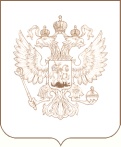 РОСКОМНАДЗОРУПРАВЛЕНИЕ ФЕДЕРАЛЬНОЙ СЛУЖБЫПО НАДЗОРУ В СФЕРЕ СВЯЗИ, ИНФОРМАЦИОННЫХ ТЕХНОЛОГИЙ И МАССОВЫХ КОММУНИКАЦИЙ ПО ПРИМОРСКОМУ КРАЮП Р И К А З__________________20___г.                          г. Владивосток                                   № _________________